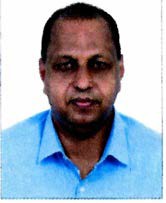 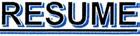 DAVIDE-mail- david.383641@2freemail.com OBJECTIVETo be part of a dynamic and progressive company that will allow me to excel through performing task effectively and responsibly by utilizing my skill, knowledge and talents and on the long run will develop both my personal and professional self and ultimately accomplishing the vision and mission of the companyEDUCATIONAL QUALIFICATIONSPlus Two (University OfKerala)I T I - Draughtsman Civil (NCVT–India)TRAININGS COMPLETEDBasis Security Training Course UAE (2011)Bank Security Training Course UAE (2013)PROFESSIONAL EXPERIENCE1. Worked as Security Guard in Emirates Security Services, Dubai for 9 years(From 08-08-2004 to 02-12-2013)2. Civil Engineering Drafts Man – Sanath Mehta & Associates Mumbai – 5 years.LANGUAGES KNOWN English, Hindi, Malayalam, TamilPERSONAL TRAITSHard WorkingFriendlyQuick LearnerSelf-motivatedPASSPORT & VISA DETAILSNationality	: IndianVisaStatus	: UAE Visit Visa DECLARATIONI do hereby declare that the above statement is true and correct to the best of my Knowledge and ability. If given a chance to serve you, I assure you that I will execute my duties for the total satisfaction of my superiors.